แบบ 001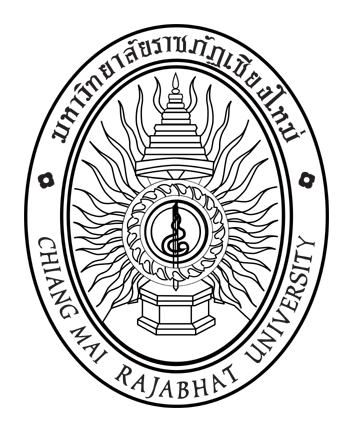 ใบสมัครเข้ารับการสรรหาผู้สมควรดำรงตำแหน่งผู้อำนวยการสำนักหอสมุดมหาวิทยาลัยราชภัฏเชียงใหม่							วันที่ ..............................................................เรื่อง	การสมัครเข้ารับการสรรหาผู้อำนวยการสำนักหอสมุดเรียน	ประธานกรรมการ คณะกรรมการสรรหาบุคคลเพื่อแต่งตั้งเป็นผู้อำนวยการสำนักหอสมุดสิ่งที่ส่งมาด้วย	ข้อมูลเบื้องต้นของผู้เข้ารับการสรรหาเป็นผู้สมควรดำรงตำแหน่ง
ผู้อำนวยการสำนักหอสมุด	 (แบบ 003) 					จำนวน  1  ชุด	ตามประกาศคณะกรรมการสรรหาบุคคลเพื่อแต่งตั้งเป็นผู้อำนวยการสำนักหอสมุด เรื่อง กำหนดการ
และขั้นตอนการสรรหาผู้อำนวยการสำนักหอสมุด ประกาศ ณ วันที่ 7 กุมภาพันธ์ พ.ศ. 2566 กำหนดให้ผู้มีคุณสมบัติตามข้อบังคับมหาวิทยาลัยราชภัฏเชียงใหม่ ว่าด้วย หลักเกณฑ์และวิธีการสรรหาบุคคลเพื่อแต่งตั้งเป็นผู้อำนวยการ หัวหน้าส่วนราชการ หรือหัวหน้าหน่วยงานที่เรียกชื่ออย่างอื่นที่มีฐานะเทียบเท่าคณะ พ.ศ. 2559 และที่แก้ไขเพิ่มเติม (ฉบับที่ ๒) พ.ศ. ๒๕๖๒ ยื่นใบสมัครตั้งแต่วันที่ 8 – 24 กุมภาพันธ์ 2566	ข้าพเจ้า............................................................................................................................................................ขอสมัครเข้ารับการสรรหาเพื่อดำรงตำแหน่งผู้อำนวยการสำนักหอสมุด พร้อมนี้ได้แนบข้อมูลเบื้องต้นของผู้สมควรดำรงตำแหน่งผู้อำนวยการสำนักหอสมุด ตามแบบ 003 เพื่อประกอบการพิจารณาด้วยแล้ว	จึงเรียนมาเพื่อโปรดพิจารณา					    ลงชื่อ.....................................................................						(..................................................................)								ผู้สมัครใบสมัคร ตามแบบ 001 และ แบบ 003 ต้องยื่นภายในกำหนดระยะเวลาตามที่คณะกรรมการสรรหาฯ กำหนด
หากล่วงเลยวันและเวลาดังกล่าวจะไม่ได้รับการพิจารณาสามารถ download แบบฟอร์มได้ที่ www.council.cmru.ac.th 
(สามารถใช้แบบฟอร์มนี้ถ่ายสำเนาหรือจัดพิมพ์ขึ้นใหม่ได้)